KLV Sektion Wil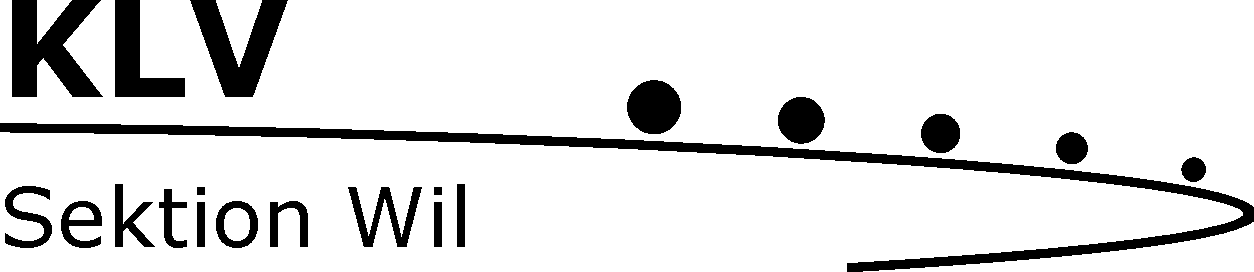 Präsidium KLV Sektion WilGuido ZurburgOberstufenschulhaus SonnenhofBronschhoferstr.43	9500 WilSchule	071 913 37 76E-Mail	guido.zurburg@swil.chPrivat	071 911 62 01		E-Mail	presto@tbwil.ch	Rossrüti, 01.05.2017	Einladung zur Sektionsversammlung HV 2017Was:	Jahresversammlung der KLV Sektion Wil Wann:	Montag, 22. Mai 2017,  	1830 Uhr	Eintreffapero		1900 Uhr	HV 		1945 Uhr	Apero		2015 Uhr	Musikshow mit Enrico Lenzin 		Wo:	Aula Primarschule OberuzwilAnfahrt:	siehe Rückseite dieses BlattesTraktanden der HV 2017Begrüssung durch den PräsidentenGrussworte aus OberuzwilDiskussion der TraktandenlisteWahl der StimmenzählerProtokoll der HV 2016 (verschickt mit der Einladung)Bericht des PräsidentenBericht des KassiersBericht der RevisorenWahlen 		a) Rücktritte (Cecile Ottiger, Oberuzwil) und Verdankungb) Bestätigungswahl des Präsidiumsc) Bestätigungswahl des Vorstandesd) Neuwahlen in den Vorstand (noch pendent)e) Bestätigungswahl der Revisoren und DelegiertenAktuelles aus dem KLV Aktuelles Sektion Wil (KLV Ausflug 2016 Arenenberg, Ausflug 2017 Walensee)AnträgeAllgemeine UmfrageAnschliessend geselliger Teil 	2015 - 2100 Uhr	Musikshow mit Enrico LenzinEnrico Lenzin live bei Jeder Rappen zählt 2016
https://www.youtube.com/watch?v=wKDF5J4WpZYMein Auftritt bei "Die grössten Schweizer Talente"https://www.youtube.com/watch?v=5QW0pDF9u70Im Namen des Vorstandes lade ich dich herzlich ein!		Bitte hilf auch mit, dass die Teilnehmerzahl wieder über 100 (ca. 10%) steigt! Bis bald mit freundlichen GrüssenGuido Zurburg, Präsident KLV Wil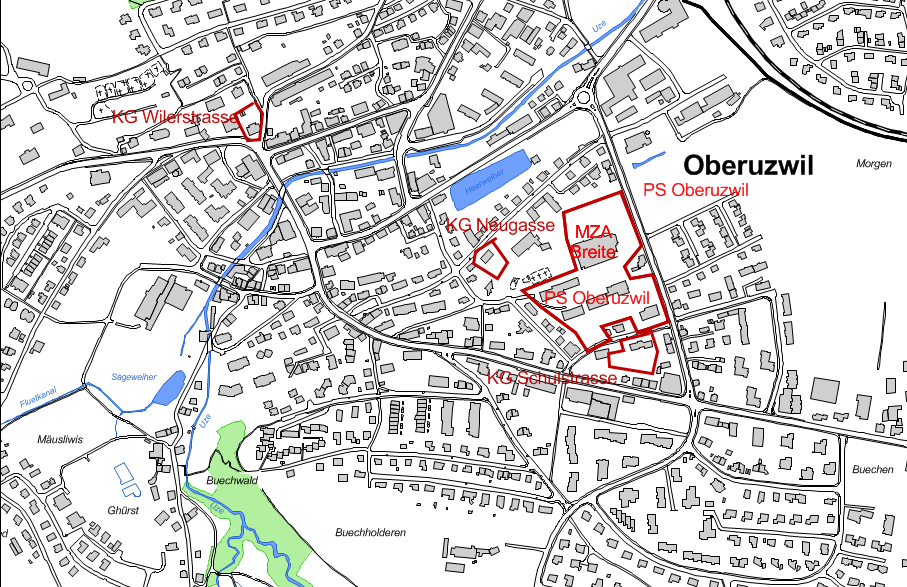 Lageplan Aula Oberuzwil  Formularende